Конспект образовательной деятельности для детей младшей группы«Волшебные птички»Цель: -  Изготовить птичку, используя метод вклеивания декоративных деталей (хвостик из ленточек)-  Развивать эстетическое восприятие; творческие способности.-  Воспитывать бережное отношение ко всему живомуЗадачи:Продолжать учить склеивать готовые формы; упражнять в применении правильных приемов наклеивания.Учить использовать декоративные элементы для украшения и создания неповторимого образа;Закреплять умения аккуратно пользоваться кисточкой и клеем;Развивать цветовосприятие, умение подбирать гармонично цвета и сочетать их в поделке;воспитывать доброжелательное отношение к птицам, воспитывать чувства сопереживания ко всему живому;Предварительная работа: наблюдение за птицами на прогулке, рассматривание иллюстраций с изображением птицОборудование:- игрушка птичка- музыкальное сопровождение – голоса птиц- картинки разных птиц- вырезанные формы птицы ( по 2 шт. на ребенка), - ленточки для хвостов, - глазки,  - клей, кисточки, тряпочки.Ход работы:1. Вступительная часть. Прилетает птичка (игрушка) Включается музыка – голоса птиц.В: - Ребята, слышите? Что это за звук? Птичка поёт? А где же эта птичка?! Вот же она! Какой у нас сегодня необычный гость! Конечно, ведь пришла тёплая весна. Птички стали прилетать с тёплых стран. Только эта птичка какая-то грустная, давайте спросим её что случилось.П: - Я очень быстро летела, торопилась, и мои друзья ещё не успели прилететь.      В: - Ребята, как помочь птичке, ей одиноко, у неё совсем нет друзей. А давайте сами сделаем птичек! Они будут волшебные и будут жить у нас в группе, и у нашей гостьи будет много друзей! В: Посмотрите,  я вам принесла разные изображения птиц. Давайте вспомним, какие части тела есть у птички (дети называют – туловище, голова, глазки, клюв, хвост, крылья, ноги)2. Основная часть. Показ и изготовление.Воспитатель показывает детям материалы для изготовления птиц (2 части вырезанных форм птиц, 2 крыла, ленточки для изготовления хвостов, глазки)Последовательность изготовления: Берем одну часть формы птички, складываем пополам ленточки и, приклеивая ленточки одну на другую, формируем хвост.Вторую часть формы птички приклеиваем сверху, чтобы закрыть оставшиеся кончики ленточек у основания хвоста.Далее приклеиваем крылья и глазки.3. Заключительная часть. Включается музыка – щебетание птицВ: - Ребята, послушайте, наши птички запели! Как рада наша гостья, теперь ей будет очень весело! Посмотрите, какие разные и красивые птички у нас получились! Какие они нарядные! Молодцы, ребята, все постарались, и у нашей гостьи теперь много друзей!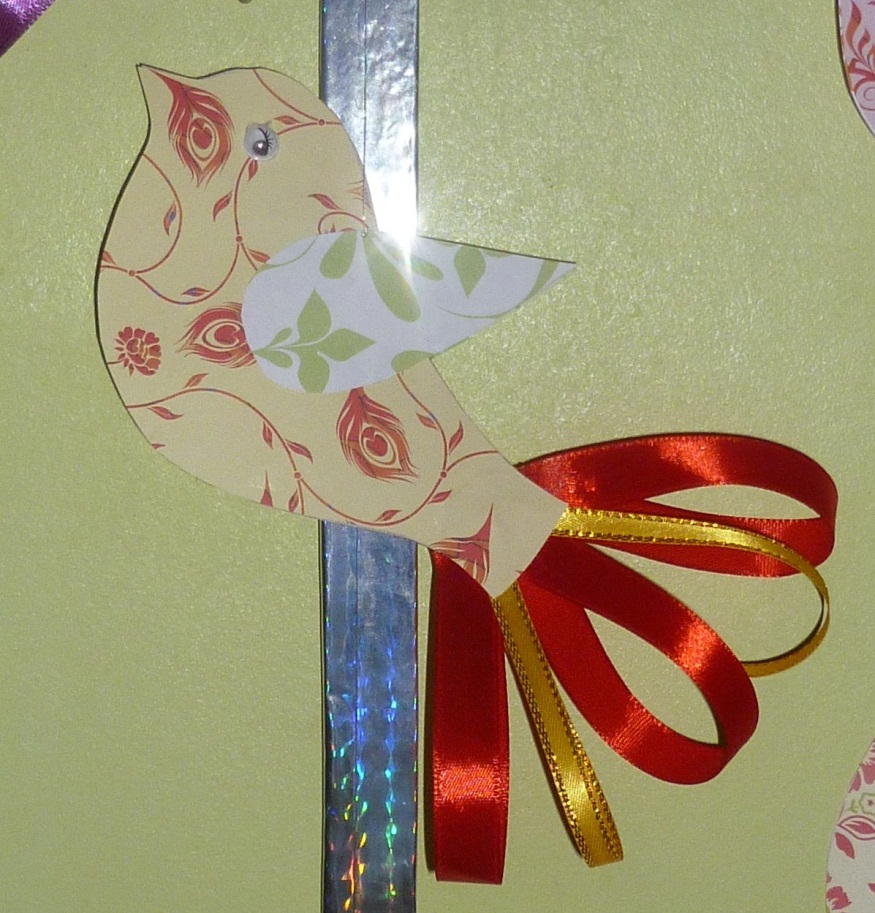 